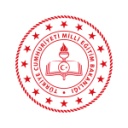 ERZİNCAN HALK EĞİTİMİ MERKEZİ ve ASO MÜDÜRLÜĞÜ2019-2020 EĞİTİM ÖĞRETİM YILI KURSİYER ÖN KAYIT FORMU ERZİNCAN HALK EĞİTİMİ MERKEZİ ve ASO MÜDÜRLÜĞÜ2019-2020 EĞİTİM ÖĞRETİM YILI KURSİYER ÖN KAYIT FORMU ERZİNCAN HALK EĞİTİMİ MERKEZİ ve ASO MÜDÜRLÜĞÜ2019-2020 EĞİTİM ÖĞRETİM YILI KURSİYER ÖN KAYIT FORMU ERZİNCAN HALK EĞİTİMİ MERKEZİ ve ASO MÜDÜRLÜĞÜ2019-2020 EĞİTİM ÖĞRETİM YILI KURSİYER ÖN KAYIT FORMU ERZİNCAN HALK EĞİTİMİ MERKEZİ ve ASO MÜDÜRLÜĞÜ2019-2020 EĞİTİM ÖĞRETİM YILI KURSİYER ÖN KAYIT FORMU ERZİNCAN HALK EĞİTİMİ MERKEZİ ve ASO MÜDÜRLÜĞÜ2019-2020 EĞİTİM ÖĞRETİM YILI KURSİYER ÖN KAYIT FORMU ERZİNCAN HALK EĞİTİMİ MERKEZİ ve ASO MÜDÜRLÜĞÜ2019-2020 EĞİTİM ÖĞRETİM YILI KURSİYER ÖN KAYIT FORMU 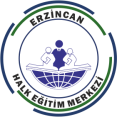 KATILMAK İSTEDİĞİNİZKURSUN ADIKATILMAK İSTEDİĞİNİZKURSUN ADIKATILMAK İSTEDİĞİNİZKURSUN ADIKATILMAK İSTEDİĞİNİZKURSUN ADIKATILMAK İSTEDİĞİNİZKURSUN ADI………………………………………………………………………….………………………………………………………………………….………………………………………………………………………….………………………………………………………………………….KURSZAMAN DİLİMİKURSZAMAN DİLİMİKURSZAMAN DİLİMİHAFTA İÇİHAFTA İÇİHAFTA İÇİHAFTA İÇİHAFTA SONUHAFTA SONUKURSZAMAN DİLİMİKURSZAMAN DİLİMİKURSZAMAN DİLİMİSabah                 Öğle                AkşamSabah                 Öğle                AkşamSabah                 Öğle                AkşamSabah                 Öğle                AkşamHafta Sonu GündüzHafta Sonu GündüzADI-SOYADIADI-SOYADIADI-SOYADIADI-SOYADIT.C KİMLİK NOT.C KİMLİK NOT.C KİMLİK NOT.C KİMLİK NODOĞUM TARİHİ:DOĞUM TARİHİ:DOĞUM TARİHİ:DOĞUM TARİHİ:ÖĞRENİM DURUMUÖĞRENİM DURUMUÖĞRENİM DURUMUÖĞRENİM DURUMUÇALIŞMA DURUMUÇALIŞMA DURUMUÇALIŞMA DURUMUÇALIŞMA DURUMU        Çalışıyor	      Çalışmıyor        Çalışıyor	      Çalışmıyor        Çalışıyor	      Çalışmıyor        Çalışıyor	      Çalışmıyor        Çalışıyor	      ÇalışmıyorCEP TEL. CEP TEL. EV TEL:EV TEL:EV TEL:Önemli Açıklamalar:Kursiyer kayıt işlemlerinin kurumumuzcayapılabilmesi için yukarıdaki tüm bilgilerin eksiksiz olarak doldurulması gerekmektedir.Yeni kursiyer kayıt sistemine göre kursiyerler isterse kurs planlandıktan sonra e-yaygin.meb.gov.trinternet adresinden kursa ön kayıt yaptırabilirler.Kayıtlar 2019-2020 Eğitim öğretim yılı için geçerli olup kurs açılamaması durumunda kayıtların 01.09.2020 tarihinden sonra yenilenmesi gerekmektedir.         ERZİNCAN  HALK EĞİTİMİ MERKEZİ VE ASO MÜDÜRLÜĞÜNE      Yukarıda belirttiğim kursa katılmak istiyorum. Ön kaydımın kurumunuz tarafından yapılmasını arz eder, kurs süresince Yaygın Eğitim Kurumları Yönetmeliği'nin ilgili hükümlerine uyacağımı ve yükümlülüklerimi yerine getireceğimi, ayrıca tüm bilgileri doğru şekilde doldurduğumu beyan eder, bilgi eksikliğinde kursa kayıt yapılamayacağını ve sorumluluğun kendimde olduğunu kabul ederim.    Kayıt yaptırdığım kurs hakkında bilgilendirme amaçlı SMS, e-posta ve telefon almayı kabul ediyorum.  	….…/……/2019İmza        : Adı Soyadı :Önemli Açıklamalar:Kursiyer kayıt işlemlerinin kurumumuzcayapılabilmesi için yukarıdaki tüm bilgilerin eksiksiz olarak doldurulması gerekmektedir.Yeni kursiyer kayıt sistemine göre kursiyerler isterse kurs planlandıktan sonra e-yaygin.meb.gov.trinternet adresinden kursa ön kayıt yaptırabilirler.Kayıtlar 2019-2020 Eğitim öğretim yılı için geçerli olup kurs açılamaması durumunda kayıtların 01.09.2020 tarihinden sonra yenilenmesi gerekmektedir.         ERZİNCAN  HALK EĞİTİMİ MERKEZİ VE ASO MÜDÜRLÜĞÜNE      Yukarıda belirttiğim kursa katılmak istiyorum. Ön kaydımın kurumunuz tarafından yapılmasını arz eder, kurs süresince Yaygın Eğitim Kurumları Yönetmeliği'nin ilgili hükümlerine uyacağımı ve yükümlülüklerimi yerine getireceğimi, ayrıca tüm bilgileri doğru şekilde doldurduğumu beyan eder, bilgi eksikliğinde kursa kayıt yapılamayacağını ve sorumluluğun kendimde olduğunu kabul ederim.    Kayıt yaptırdığım kurs hakkında bilgilendirme amaçlı SMS, e-posta ve telefon almayı kabul ediyorum.  	….…/……/2019İmza        : Adı Soyadı :Önemli Açıklamalar:Kursiyer kayıt işlemlerinin kurumumuzcayapılabilmesi için yukarıdaki tüm bilgilerin eksiksiz olarak doldurulması gerekmektedir.Yeni kursiyer kayıt sistemine göre kursiyerler isterse kurs planlandıktan sonra e-yaygin.meb.gov.trinternet adresinden kursa ön kayıt yaptırabilirler.Kayıtlar 2019-2020 Eğitim öğretim yılı için geçerli olup kurs açılamaması durumunda kayıtların 01.09.2020 tarihinden sonra yenilenmesi gerekmektedir.         ERZİNCAN  HALK EĞİTİMİ MERKEZİ VE ASO MÜDÜRLÜĞÜNE      Yukarıda belirttiğim kursa katılmak istiyorum. Ön kaydımın kurumunuz tarafından yapılmasını arz eder, kurs süresince Yaygın Eğitim Kurumları Yönetmeliği'nin ilgili hükümlerine uyacağımı ve yükümlülüklerimi yerine getireceğimi, ayrıca tüm bilgileri doğru şekilde doldurduğumu beyan eder, bilgi eksikliğinde kursa kayıt yapılamayacağını ve sorumluluğun kendimde olduğunu kabul ederim.    Kayıt yaptırdığım kurs hakkında bilgilendirme amaçlı SMS, e-posta ve telefon almayı kabul ediyorum.  	….…/……/2019İmza        : Adı Soyadı :Önemli Açıklamalar:Kursiyer kayıt işlemlerinin kurumumuzcayapılabilmesi için yukarıdaki tüm bilgilerin eksiksiz olarak doldurulması gerekmektedir.Yeni kursiyer kayıt sistemine göre kursiyerler isterse kurs planlandıktan sonra e-yaygin.meb.gov.trinternet adresinden kursa ön kayıt yaptırabilirler.Kayıtlar 2019-2020 Eğitim öğretim yılı için geçerli olup kurs açılamaması durumunda kayıtların 01.09.2020 tarihinden sonra yenilenmesi gerekmektedir.         ERZİNCAN  HALK EĞİTİMİ MERKEZİ VE ASO MÜDÜRLÜĞÜNE      Yukarıda belirttiğim kursa katılmak istiyorum. Ön kaydımın kurumunuz tarafından yapılmasını arz eder, kurs süresince Yaygın Eğitim Kurumları Yönetmeliği'nin ilgili hükümlerine uyacağımı ve yükümlülüklerimi yerine getireceğimi, ayrıca tüm bilgileri doğru şekilde doldurduğumu beyan eder, bilgi eksikliğinde kursa kayıt yapılamayacağını ve sorumluluğun kendimde olduğunu kabul ederim.    Kayıt yaptırdığım kurs hakkında bilgilendirme amaçlı SMS, e-posta ve telefon almayı kabul ediyorum.  	….…/……/2019İmza        : Adı Soyadı :Önemli Açıklamalar:Kursiyer kayıt işlemlerinin kurumumuzcayapılabilmesi için yukarıdaki tüm bilgilerin eksiksiz olarak doldurulması gerekmektedir.Yeni kursiyer kayıt sistemine göre kursiyerler isterse kurs planlandıktan sonra e-yaygin.meb.gov.trinternet adresinden kursa ön kayıt yaptırabilirler.Kayıtlar 2019-2020 Eğitim öğretim yılı için geçerli olup kurs açılamaması durumunda kayıtların 01.09.2020 tarihinden sonra yenilenmesi gerekmektedir.         ERZİNCAN  HALK EĞİTİMİ MERKEZİ VE ASO MÜDÜRLÜĞÜNE      Yukarıda belirttiğim kursa katılmak istiyorum. Ön kaydımın kurumunuz tarafından yapılmasını arz eder, kurs süresince Yaygın Eğitim Kurumları Yönetmeliği'nin ilgili hükümlerine uyacağımı ve yükümlülüklerimi yerine getireceğimi, ayrıca tüm bilgileri doğru şekilde doldurduğumu beyan eder, bilgi eksikliğinde kursa kayıt yapılamayacağını ve sorumluluğun kendimde olduğunu kabul ederim.    Kayıt yaptırdığım kurs hakkında bilgilendirme amaçlı SMS, e-posta ve telefon almayı kabul ediyorum.  	….…/……/2019İmza        : Adı Soyadı :Önemli Açıklamalar:Kursiyer kayıt işlemlerinin kurumumuzcayapılabilmesi için yukarıdaki tüm bilgilerin eksiksiz olarak doldurulması gerekmektedir.Yeni kursiyer kayıt sistemine göre kursiyerler isterse kurs planlandıktan sonra e-yaygin.meb.gov.trinternet adresinden kursa ön kayıt yaptırabilirler.Kayıtlar 2019-2020 Eğitim öğretim yılı için geçerli olup kurs açılamaması durumunda kayıtların 01.09.2020 tarihinden sonra yenilenmesi gerekmektedir.         ERZİNCAN  HALK EĞİTİMİ MERKEZİ VE ASO MÜDÜRLÜĞÜNE      Yukarıda belirttiğim kursa katılmak istiyorum. Ön kaydımın kurumunuz tarafından yapılmasını arz eder, kurs süresince Yaygın Eğitim Kurumları Yönetmeliği'nin ilgili hükümlerine uyacağımı ve yükümlülüklerimi yerine getireceğimi, ayrıca tüm bilgileri doğru şekilde doldurduğumu beyan eder, bilgi eksikliğinde kursa kayıt yapılamayacağını ve sorumluluğun kendimde olduğunu kabul ederim.    Kayıt yaptırdığım kurs hakkında bilgilendirme amaçlı SMS, e-posta ve telefon almayı kabul ediyorum.  	….…/……/2019İmza        : Adı Soyadı :Önemli Açıklamalar:Kursiyer kayıt işlemlerinin kurumumuzcayapılabilmesi için yukarıdaki tüm bilgilerin eksiksiz olarak doldurulması gerekmektedir.Yeni kursiyer kayıt sistemine göre kursiyerler isterse kurs planlandıktan sonra e-yaygin.meb.gov.trinternet adresinden kursa ön kayıt yaptırabilirler.Kayıtlar 2019-2020 Eğitim öğretim yılı için geçerli olup kurs açılamaması durumunda kayıtların 01.09.2020 tarihinden sonra yenilenmesi gerekmektedir.         ERZİNCAN  HALK EĞİTİMİ MERKEZİ VE ASO MÜDÜRLÜĞÜNE      Yukarıda belirttiğim kursa katılmak istiyorum. Ön kaydımın kurumunuz tarafından yapılmasını arz eder, kurs süresince Yaygın Eğitim Kurumları Yönetmeliği'nin ilgili hükümlerine uyacağımı ve yükümlülüklerimi yerine getireceğimi, ayrıca tüm bilgileri doğru şekilde doldurduğumu beyan eder, bilgi eksikliğinde kursa kayıt yapılamayacağını ve sorumluluğun kendimde olduğunu kabul ederim.    Kayıt yaptırdığım kurs hakkında bilgilendirme amaçlı SMS, e-posta ve telefon almayı kabul ediyorum.  	….…/……/2019İmza        : Adı Soyadı :Önemli Açıklamalar:Kursiyer kayıt işlemlerinin kurumumuzcayapılabilmesi için yukarıdaki tüm bilgilerin eksiksiz olarak doldurulması gerekmektedir.Yeni kursiyer kayıt sistemine göre kursiyerler isterse kurs planlandıktan sonra e-yaygin.meb.gov.trinternet adresinden kursa ön kayıt yaptırabilirler.Kayıtlar 2019-2020 Eğitim öğretim yılı için geçerli olup kurs açılamaması durumunda kayıtların 01.09.2020 tarihinden sonra yenilenmesi gerekmektedir.         ERZİNCAN  HALK EĞİTİMİ MERKEZİ VE ASO MÜDÜRLÜĞÜNE      Yukarıda belirttiğim kursa katılmak istiyorum. Ön kaydımın kurumunuz tarafından yapılmasını arz eder, kurs süresince Yaygın Eğitim Kurumları Yönetmeliği'nin ilgili hükümlerine uyacağımı ve yükümlülüklerimi yerine getireceğimi, ayrıca tüm bilgileri doğru şekilde doldurduğumu beyan eder, bilgi eksikliğinde kursa kayıt yapılamayacağını ve sorumluluğun kendimde olduğunu kabul ederim.    Kayıt yaptırdığım kurs hakkında bilgilendirme amaçlı SMS, e-posta ve telefon almayı kabul ediyorum.  	….…/……/2019İmza        : Adı Soyadı :Önemli Açıklamalar:Kursiyer kayıt işlemlerinin kurumumuzcayapılabilmesi için yukarıdaki tüm bilgilerin eksiksiz olarak doldurulması gerekmektedir.Yeni kursiyer kayıt sistemine göre kursiyerler isterse kurs planlandıktan sonra e-yaygin.meb.gov.trinternet adresinden kursa ön kayıt yaptırabilirler.Kayıtlar 2019-2020 Eğitim öğretim yılı için geçerli olup kurs açılamaması durumunda kayıtların 01.09.2020 tarihinden sonra yenilenmesi gerekmektedir.         ERZİNCAN  HALK EĞİTİMİ MERKEZİ VE ASO MÜDÜRLÜĞÜNE      Yukarıda belirttiğim kursa katılmak istiyorum. Ön kaydımın kurumunuz tarafından yapılmasını arz eder, kurs süresince Yaygın Eğitim Kurumları Yönetmeliği'nin ilgili hükümlerine uyacağımı ve yükümlülüklerimi yerine getireceğimi, ayrıca tüm bilgileri doğru şekilde doldurduğumu beyan eder, bilgi eksikliğinde kursa kayıt yapılamayacağını ve sorumluluğun kendimde olduğunu kabul ederim.    Kayıt yaptırdığım kurs hakkında bilgilendirme amaçlı SMS, e-posta ve telefon almayı kabul ediyorum.  	….…/……/2019İmza        : Adı Soyadı :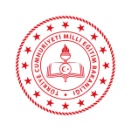 ERZİNCAN HALK EĞİTİMİ MERKEZİ ve ASO MÜDÜRLÜĞÜ2019-2020 EĞİTİM ÖĞRETİM YILI KURSİYER ÖN KAYIT FORMU ERZİNCAN HALK EĞİTİMİ MERKEZİ ve ASO MÜDÜRLÜĞÜ2019-2020 EĞİTİM ÖĞRETİM YILI KURSİYER ÖN KAYIT FORMU ERZİNCAN HALK EĞİTİMİ MERKEZİ ve ASO MÜDÜRLÜĞÜ2019-2020 EĞİTİM ÖĞRETİM YILI KURSİYER ÖN KAYIT FORMU ERZİNCAN HALK EĞİTİMİ MERKEZİ ve ASO MÜDÜRLÜĞÜ2019-2020 EĞİTİM ÖĞRETİM YILI KURSİYER ÖN KAYIT FORMU ERZİNCAN HALK EĞİTİMİ MERKEZİ ve ASO MÜDÜRLÜĞÜ2019-2020 EĞİTİM ÖĞRETİM YILI KURSİYER ÖN KAYIT FORMU ERZİNCAN HALK EĞİTİMİ MERKEZİ ve ASO MÜDÜRLÜĞÜ2019-2020 EĞİTİM ÖĞRETİM YILI KURSİYER ÖN KAYIT FORMU ERZİNCAN HALK EĞİTİMİ MERKEZİ ve ASO MÜDÜRLÜĞÜ2019-2020 EĞİTİM ÖĞRETİM YILI KURSİYER ÖN KAYIT FORMU KATILMAK İSTEDİĞİNİZKURSUN ADIKATILMAK İSTEDİĞİNİZKURSUN ADIKATILMAK İSTEDİĞİNİZKURSUN ADIKATILMAK İSTEDİĞİNİZKURSUN ADIKATILMAK İSTEDİĞİNİZKURSUN ADI………………………………………………………………………….………………………………………………………………………….………………………………………………………………………….………………………………………………………………………….KURSZAMAN DİLİMİKURSZAMAN DİLİMİKURSZAMAN DİLİMİHAFTA İÇİHAFTA İÇİHAFTA İÇİHAFTA İÇİHAFTA SONUHAFTA SONUKURSZAMAN DİLİMİKURSZAMAN DİLİMİKURSZAMAN DİLİMİSabah                 Öğle                AkşamSabah                 Öğle                AkşamSabah                 Öğle                AkşamSabah                 Öğle                AkşamHafta Sonu GündüzHafta Sonu GündüzADI-SOYADIADI-SOYADIADI-SOYADIADI-SOYADIT.C KİMLİK NOT.C KİMLİK NOT.C KİMLİK NOT.C KİMLİK NODOĞUM TARİHİ:DOĞUM TARİHİ:DOĞUM TARİHİ:DOĞUM TARİHİ:ÖĞRENİM DURUMUÖĞRENİM DURUMUÖĞRENİM DURUMUÖĞRENİM DURUMUÇALIŞMA DURUMUÇALIŞMA DURUMUÇALIŞMA DURUMUÇALIŞMA DURUMU        Çalışıyor	      Çalışmıyor        Çalışıyor	      Çalışmıyor        Çalışıyor	      Çalışmıyor        Çalışıyor	      Çalışmıyor        Çalışıyor	      ÇalışmıyorCEP TEL. CEP TEL. EV TEL:EV TEL:EV TEL:Önemli Açıklamalar:Kursiyer kayıt işlemlerinin  kurumumuzca yapılabilmesi için yukarıdaki tüm bilgilerin eksiksiz olarak doldurulması gerekmektedir.Yeni kursiyer kayıt sistemine göre kursiyerler isterse kurs planlandıktan sonra e-yaygin.meb.gov.trinternet adresinden kursa ön kayıt yaptırabilirler.Kayıtlar 2019-2020 Eğitim öğretim yılı için geçerli olup kurs açılamaması durumunda kayıtların 01.09.2020 tarihinden sonra yenilenmesi gerekmektedir.         ERZİNCAN  HALK EĞİTİMİ MERKEZİ VE ASO MÜDÜRLÜĞÜNE      Yukarıda belirttiğim kursa katılmak istiyorum. Ön kaydımın kurumunuz tarafından yapılmasını arz eder, kurs süresince Yaygın Eğitim Kurumları Yönetmeliği'nin ilgili hükümlerine uyacağımı ve yükümlülüklerimi yerine getireceğimi, ayrıca tüm bilgileri doğru şekilde doldurduğumu beyan eder, bilgi eksikliğinde kursa kayıt yapılamayacağını ve sorumluluğun kendimde olduğunu kabul ederim.    Kayıt yaptırdığım kurs hakkında bilgilendirme amaçlı SMS, e-posta ve telefon almayı kabul ediyorum.  	….…/……/2019İmza         :Adı Soyadı :Önemli Açıklamalar:Kursiyer kayıt işlemlerinin  kurumumuzca yapılabilmesi için yukarıdaki tüm bilgilerin eksiksiz olarak doldurulması gerekmektedir.Yeni kursiyer kayıt sistemine göre kursiyerler isterse kurs planlandıktan sonra e-yaygin.meb.gov.trinternet adresinden kursa ön kayıt yaptırabilirler.Kayıtlar 2019-2020 Eğitim öğretim yılı için geçerli olup kurs açılamaması durumunda kayıtların 01.09.2020 tarihinden sonra yenilenmesi gerekmektedir.         ERZİNCAN  HALK EĞİTİMİ MERKEZİ VE ASO MÜDÜRLÜĞÜNE      Yukarıda belirttiğim kursa katılmak istiyorum. Ön kaydımın kurumunuz tarafından yapılmasını arz eder, kurs süresince Yaygın Eğitim Kurumları Yönetmeliği'nin ilgili hükümlerine uyacağımı ve yükümlülüklerimi yerine getireceğimi, ayrıca tüm bilgileri doğru şekilde doldurduğumu beyan eder, bilgi eksikliğinde kursa kayıt yapılamayacağını ve sorumluluğun kendimde olduğunu kabul ederim.    Kayıt yaptırdığım kurs hakkında bilgilendirme amaçlı SMS, e-posta ve telefon almayı kabul ediyorum.  	….…/……/2019İmza         :Adı Soyadı :Önemli Açıklamalar:Kursiyer kayıt işlemlerinin  kurumumuzca yapılabilmesi için yukarıdaki tüm bilgilerin eksiksiz olarak doldurulması gerekmektedir.Yeni kursiyer kayıt sistemine göre kursiyerler isterse kurs planlandıktan sonra e-yaygin.meb.gov.trinternet adresinden kursa ön kayıt yaptırabilirler.Kayıtlar 2019-2020 Eğitim öğretim yılı için geçerli olup kurs açılamaması durumunda kayıtların 01.09.2020 tarihinden sonra yenilenmesi gerekmektedir.         ERZİNCAN  HALK EĞİTİMİ MERKEZİ VE ASO MÜDÜRLÜĞÜNE      Yukarıda belirttiğim kursa katılmak istiyorum. Ön kaydımın kurumunuz tarafından yapılmasını arz eder, kurs süresince Yaygın Eğitim Kurumları Yönetmeliği'nin ilgili hükümlerine uyacağımı ve yükümlülüklerimi yerine getireceğimi, ayrıca tüm bilgileri doğru şekilde doldurduğumu beyan eder, bilgi eksikliğinde kursa kayıt yapılamayacağını ve sorumluluğun kendimde olduğunu kabul ederim.    Kayıt yaptırdığım kurs hakkında bilgilendirme amaçlı SMS, e-posta ve telefon almayı kabul ediyorum.  	….…/……/2019İmza         :Adı Soyadı :Önemli Açıklamalar:Kursiyer kayıt işlemlerinin  kurumumuzca yapılabilmesi için yukarıdaki tüm bilgilerin eksiksiz olarak doldurulması gerekmektedir.Yeni kursiyer kayıt sistemine göre kursiyerler isterse kurs planlandıktan sonra e-yaygin.meb.gov.trinternet adresinden kursa ön kayıt yaptırabilirler.Kayıtlar 2019-2020 Eğitim öğretim yılı için geçerli olup kurs açılamaması durumunda kayıtların 01.09.2020 tarihinden sonra yenilenmesi gerekmektedir.         ERZİNCAN  HALK EĞİTİMİ MERKEZİ VE ASO MÜDÜRLÜĞÜNE      Yukarıda belirttiğim kursa katılmak istiyorum. Ön kaydımın kurumunuz tarafından yapılmasını arz eder, kurs süresince Yaygın Eğitim Kurumları Yönetmeliği'nin ilgili hükümlerine uyacağımı ve yükümlülüklerimi yerine getireceğimi, ayrıca tüm bilgileri doğru şekilde doldurduğumu beyan eder, bilgi eksikliğinde kursa kayıt yapılamayacağını ve sorumluluğun kendimde olduğunu kabul ederim.    Kayıt yaptırdığım kurs hakkında bilgilendirme amaçlı SMS, e-posta ve telefon almayı kabul ediyorum.  	….…/……/2019İmza         :Adı Soyadı :Önemli Açıklamalar:Kursiyer kayıt işlemlerinin  kurumumuzca yapılabilmesi için yukarıdaki tüm bilgilerin eksiksiz olarak doldurulması gerekmektedir.Yeni kursiyer kayıt sistemine göre kursiyerler isterse kurs planlandıktan sonra e-yaygin.meb.gov.trinternet adresinden kursa ön kayıt yaptırabilirler.Kayıtlar 2019-2020 Eğitim öğretim yılı için geçerli olup kurs açılamaması durumunda kayıtların 01.09.2020 tarihinden sonra yenilenmesi gerekmektedir.         ERZİNCAN  HALK EĞİTİMİ MERKEZİ VE ASO MÜDÜRLÜĞÜNE      Yukarıda belirttiğim kursa katılmak istiyorum. Ön kaydımın kurumunuz tarafından yapılmasını arz eder, kurs süresince Yaygın Eğitim Kurumları Yönetmeliği'nin ilgili hükümlerine uyacağımı ve yükümlülüklerimi yerine getireceğimi, ayrıca tüm bilgileri doğru şekilde doldurduğumu beyan eder, bilgi eksikliğinde kursa kayıt yapılamayacağını ve sorumluluğun kendimde olduğunu kabul ederim.    Kayıt yaptırdığım kurs hakkında bilgilendirme amaçlı SMS, e-posta ve telefon almayı kabul ediyorum.  	….…/……/2019İmza         :Adı Soyadı :Önemli Açıklamalar:Kursiyer kayıt işlemlerinin  kurumumuzca yapılabilmesi için yukarıdaki tüm bilgilerin eksiksiz olarak doldurulması gerekmektedir.Yeni kursiyer kayıt sistemine göre kursiyerler isterse kurs planlandıktan sonra e-yaygin.meb.gov.trinternet adresinden kursa ön kayıt yaptırabilirler.Kayıtlar 2019-2020 Eğitim öğretim yılı için geçerli olup kurs açılamaması durumunda kayıtların 01.09.2020 tarihinden sonra yenilenmesi gerekmektedir.         ERZİNCAN  HALK EĞİTİMİ MERKEZİ VE ASO MÜDÜRLÜĞÜNE      Yukarıda belirttiğim kursa katılmak istiyorum. Ön kaydımın kurumunuz tarafından yapılmasını arz eder, kurs süresince Yaygın Eğitim Kurumları Yönetmeliği'nin ilgili hükümlerine uyacağımı ve yükümlülüklerimi yerine getireceğimi, ayrıca tüm bilgileri doğru şekilde doldurduğumu beyan eder, bilgi eksikliğinde kursa kayıt yapılamayacağını ve sorumluluğun kendimde olduğunu kabul ederim.    Kayıt yaptırdığım kurs hakkında bilgilendirme amaçlı SMS, e-posta ve telefon almayı kabul ediyorum.  	….…/……/2019İmza         :Adı Soyadı :Önemli Açıklamalar:Kursiyer kayıt işlemlerinin  kurumumuzca yapılabilmesi için yukarıdaki tüm bilgilerin eksiksiz olarak doldurulması gerekmektedir.Yeni kursiyer kayıt sistemine göre kursiyerler isterse kurs planlandıktan sonra e-yaygin.meb.gov.trinternet adresinden kursa ön kayıt yaptırabilirler.Kayıtlar 2019-2020 Eğitim öğretim yılı için geçerli olup kurs açılamaması durumunda kayıtların 01.09.2020 tarihinden sonra yenilenmesi gerekmektedir.         ERZİNCAN  HALK EĞİTİMİ MERKEZİ VE ASO MÜDÜRLÜĞÜNE      Yukarıda belirttiğim kursa katılmak istiyorum. Ön kaydımın kurumunuz tarafından yapılmasını arz eder, kurs süresince Yaygın Eğitim Kurumları Yönetmeliği'nin ilgili hükümlerine uyacağımı ve yükümlülüklerimi yerine getireceğimi, ayrıca tüm bilgileri doğru şekilde doldurduğumu beyan eder, bilgi eksikliğinde kursa kayıt yapılamayacağını ve sorumluluğun kendimde olduğunu kabul ederim.    Kayıt yaptırdığım kurs hakkında bilgilendirme amaçlı SMS, e-posta ve telefon almayı kabul ediyorum.  	….…/……/2019İmza         :Adı Soyadı :Önemli Açıklamalar:Kursiyer kayıt işlemlerinin  kurumumuzca yapılabilmesi için yukarıdaki tüm bilgilerin eksiksiz olarak doldurulması gerekmektedir.Yeni kursiyer kayıt sistemine göre kursiyerler isterse kurs planlandıktan sonra e-yaygin.meb.gov.trinternet adresinden kursa ön kayıt yaptırabilirler.Kayıtlar 2019-2020 Eğitim öğretim yılı için geçerli olup kurs açılamaması durumunda kayıtların 01.09.2020 tarihinden sonra yenilenmesi gerekmektedir.         ERZİNCAN  HALK EĞİTİMİ MERKEZİ VE ASO MÜDÜRLÜĞÜNE      Yukarıda belirttiğim kursa katılmak istiyorum. Ön kaydımın kurumunuz tarafından yapılmasını arz eder, kurs süresince Yaygın Eğitim Kurumları Yönetmeliği'nin ilgili hükümlerine uyacağımı ve yükümlülüklerimi yerine getireceğimi, ayrıca tüm bilgileri doğru şekilde doldurduğumu beyan eder, bilgi eksikliğinde kursa kayıt yapılamayacağını ve sorumluluğun kendimde olduğunu kabul ederim.    Kayıt yaptırdığım kurs hakkında bilgilendirme amaçlı SMS, e-posta ve telefon almayı kabul ediyorum.  	….…/……/2019İmza         :Adı Soyadı :Önemli Açıklamalar:Kursiyer kayıt işlemlerinin  kurumumuzca yapılabilmesi için yukarıdaki tüm bilgilerin eksiksiz olarak doldurulması gerekmektedir.Yeni kursiyer kayıt sistemine göre kursiyerler isterse kurs planlandıktan sonra e-yaygin.meb.gov.trinternet adresinden kursa ön kayıt yaptırabilirler.Kayıtlar 2019-2020 Eğitim öğretim yılı için geçerli olup kurs açılamaması durumunda kayıtların 01.09.2020 tarihinden sonra yenilenmesi gerekmektedir.         ERZİNCAN  HALK EĞİTİMİ MERKEZİ VE ASO MÜDÜRLÜĞÜNE      Yukarıda belirttiğim kursa katılmak istiyorum. Ön kaydımın kurumunuz tarafından yapılmasını arz eder, kurs süresince Yaygın Eğitim Kurumları Yönetmeliği'nin ilgili hükümlerine uyacağımı ve yükümlülüklerimi yerine getireceğimi, ayrıca tüm bilgileri doğru şekilde doldurduğumu beyan eder, bilgi eksikliğinde kursa kayıt yapılamayacağını ve sorumluluğun kendimde olduğunu kabul ederim.    Kayıt yaptırdığım kurs hakkında bilgilendirme amaçlı SMS, e-posta ve telefon almayı kabul ediyorum.  	….…/……/2019İmza         :Adı Soyadı :